CONSTANCIA DE NO ADEUDO 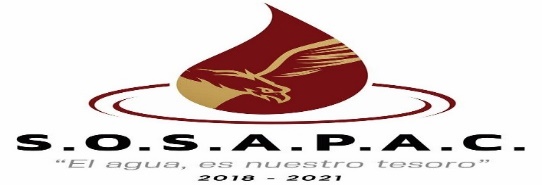 SERVICIO COMERCIALREQUISITOS:Predial vigente (copia)Acta constitutiva (copia)Cedula de identificación Fiscal (copia)Identificación del representante legal (copia)Poder del representante o apoderado legal (copia)PASOS A SEGUIRSolicitud de trámiteComprobante de pago de derechos respectivos Constancia